   ПОСТАНОВЛЕНИЕ 						      JОП Об утверждении дизайн-проекта наиболее посещаемой муниципальной территории общего пользования (общественной территории), подлежащих благоустройству в 2019 – 2023 годахВ соответствии с порядком подготовки, общественного обсуждения и утверждения дизайн-проекта наиболее посещаемой муниципальной территории общего пользования (общественной территории), подлежащих благоустройству в 2019 – 2023 годахПОСТАНОВЛЯЮ:1. Утвердить прилагаемый дизайн-проект  благоустройства общественной территории.Настоящее постановление вступает в силу с момента его подписания.Настоящее постановление опубликовать на официальном сайте МО «Паспаульское сельское поселение» и обнародовать на информационных стендах на территории Паспаульского сельского поселения.Контроль за исполнением настоящего постановления оставляю за собой.Глава сельской администрации                                                       В.И.МетлевПаспаульского сельского поселенияУТВЕРЖДЕН Постановлением сельской администрацииПаспаульского сельского поселения                                                                                       от 08.11.2019 № 76 Дизайн – проект спортивной площадки «Эдельвейс»Проектом благоустройства предлагается размещения на территории спортивной площадки «Эдельвейс» трех спортивных площадок и спортивного комплексаСпортивный комплекс:Для устройства спортивного комплекса  необходимо произвести укладку дресвяного грунта  размером 6100х3480х2700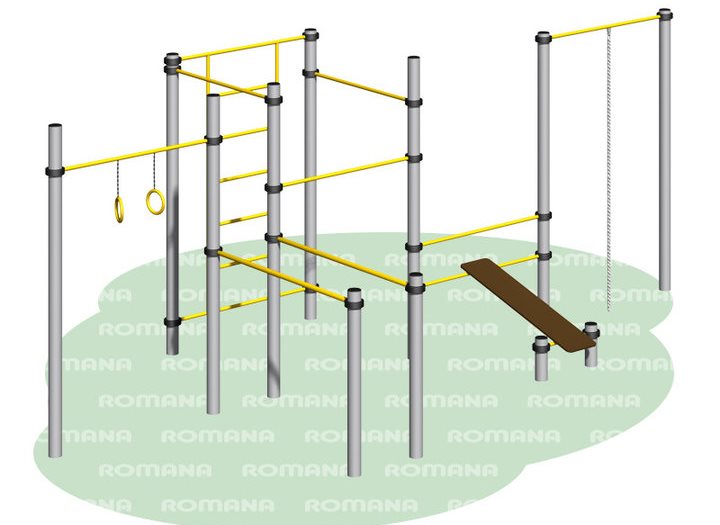 Уличные тренажеры под теневым навесом:Для устройства площадки под размещение теневого навеса по уличные тренажеры необходимо произвести работу по устройству бетонного основания , затем изготовление бесшовного покрытия из резиновой крошки,Н=10 мм, одноцветного. Общая площадь благоустройства составляет25 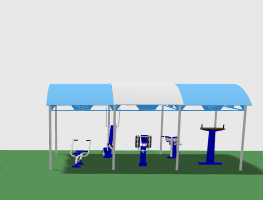 3.Площадка для игры в футбол  720 : 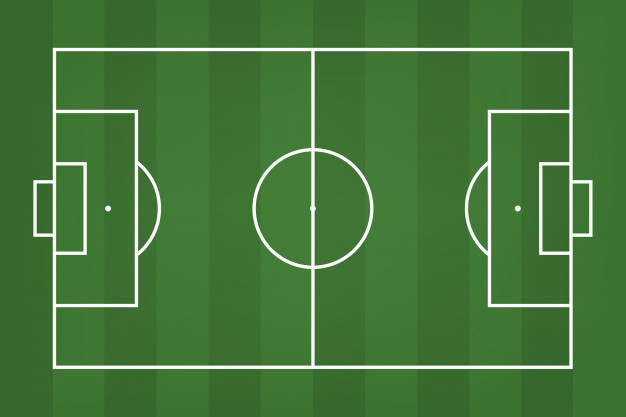 Универсальная площадка для игры в волейбол, баскетбол Для устройства покрытия универсальной площадки для игры в волейбол, баскетбол необходимо произвести работу по устройству бетонного основания , затем изготовление бесшовного покрытия из резиновой крошки,Н=10 мм, двухцветного, с разметкой. Общая площадь благоустройства составляет 420 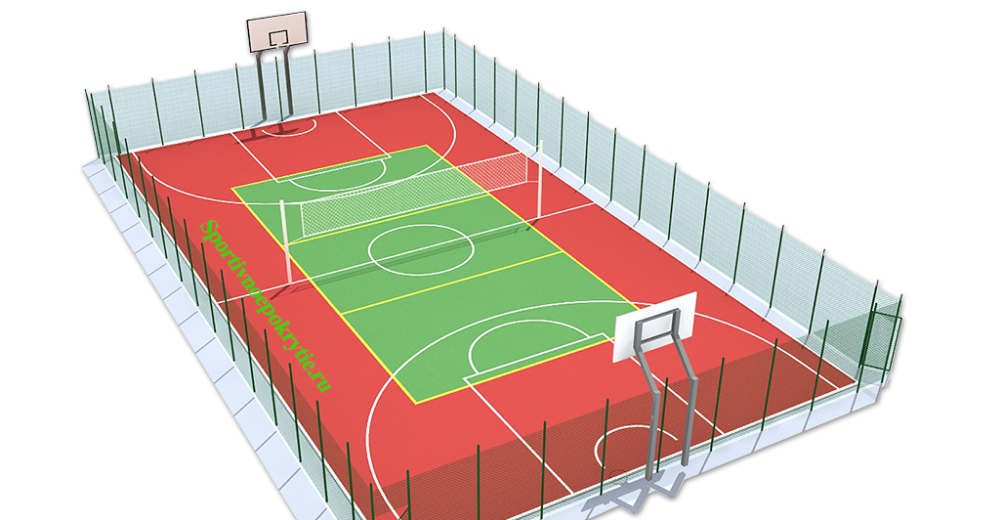 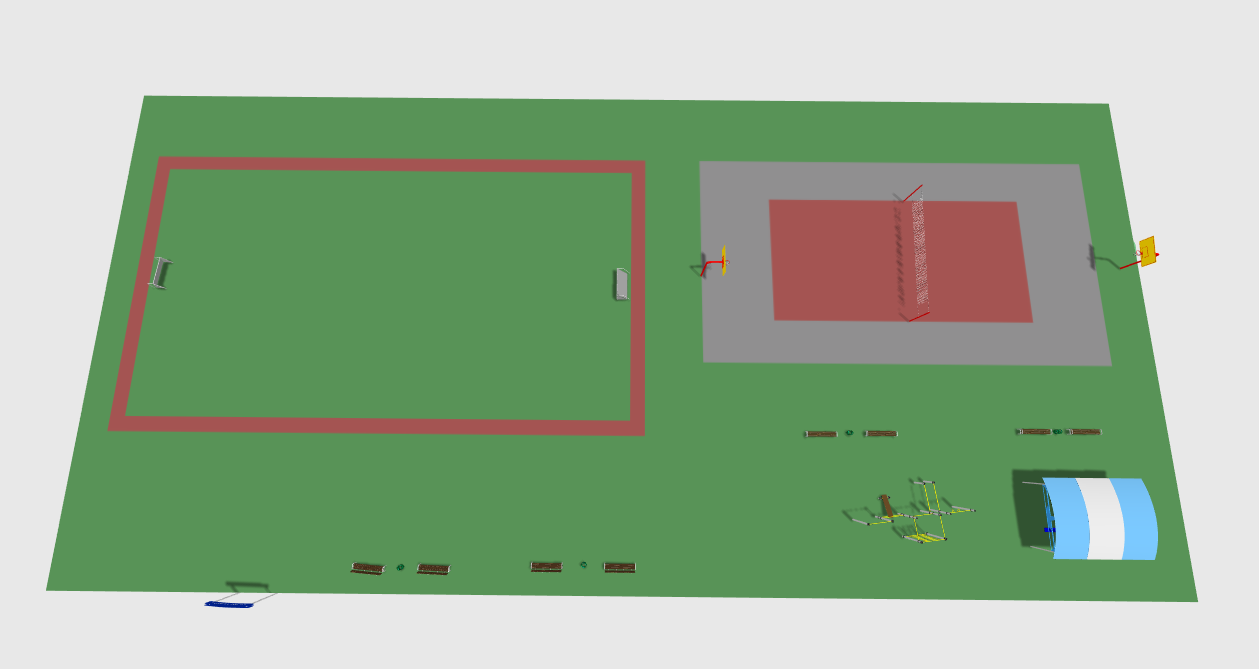 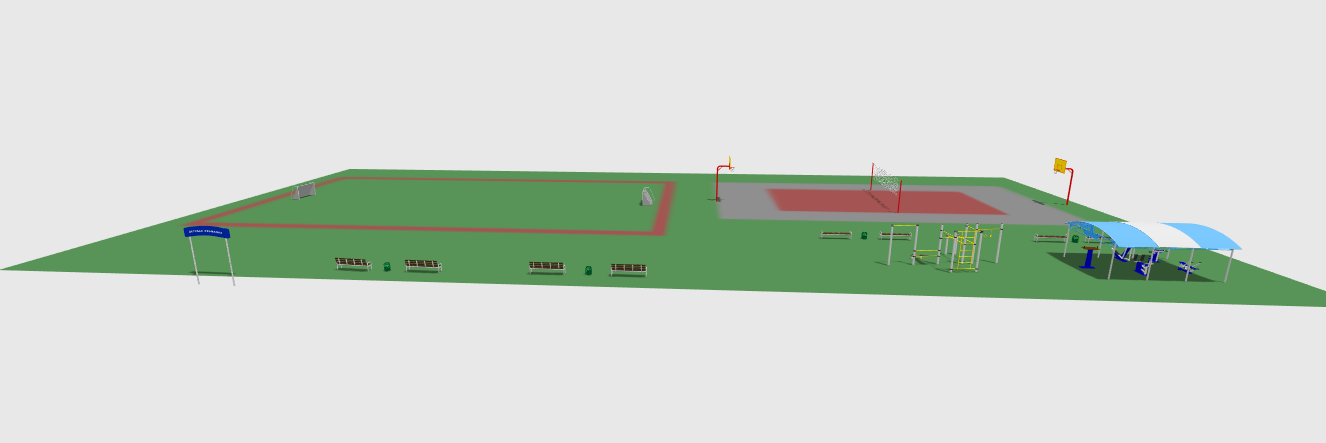 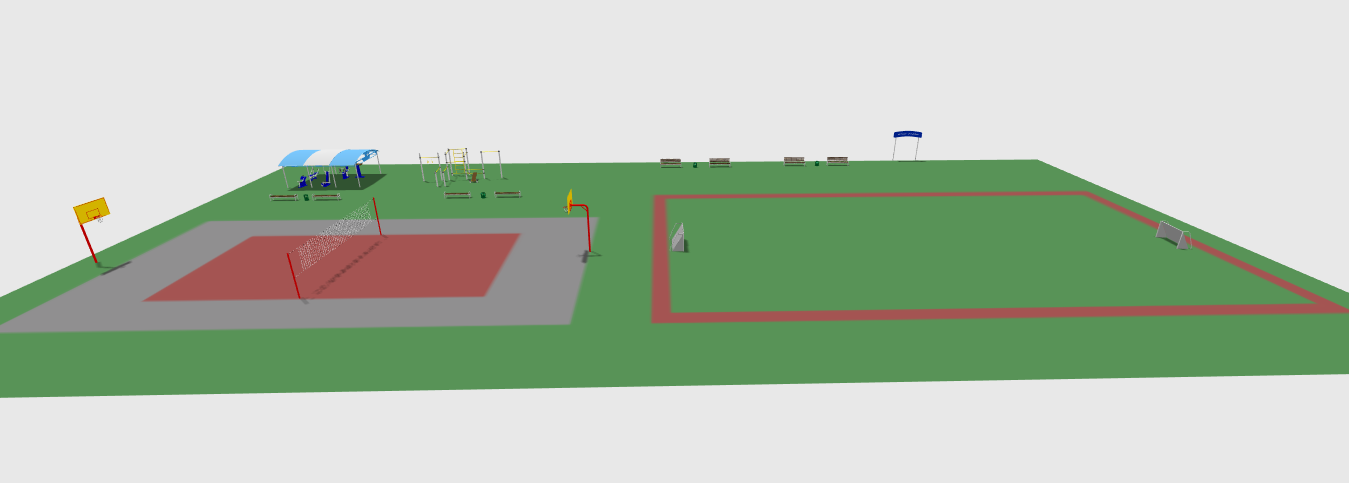 Российская ФедерацияРеспублика АлтайСельская администрацияПаспаульского сельскогопоселенияЧойского районаРоссия ФедерациязыАлтай РеспубликаЧой аймакПаспаулiуртынгАдминистрациязыот 08 ноября 2019 года № 76с. Паспаул